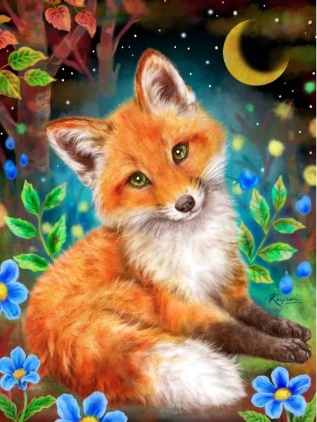 3. B	 TÝDENNÍ PLÁN 35. týden	(29. 4. – 3. 5. 2024)                         1. 5. státní svátek Svátek prácePŘEDMĚTCO BUDEME UČIT?JAK SE MI DAŘÍ?JAK ZPRACOVÁVÁME?ČESKÝ JAZYKuč. str. 80 – 81      str. 85Pracujeme s pamětnými řadami vyjmenovaných slov po B, L, M, P, S, V.Seznamuji se s vyjmenovanými slovy po Z.Tvořím s VS výstižné věty.Rozlišuji homonyma. Poznám ve slovech předponu vy-, vý-Opakuji učivo 2. ročníku – přehled slovních druhů.Umím vyjmenovaná slova po B, L, M, P, S, V.Učím se vyjmenovaná slova po V.ČESKÝ JAZYKPS str. 39 - 40PS – bílá vyjmenovaná slova str. 28 PS (VS – fialový) str. 41Pracujeme s pamětnými řadami vyjmenovaných slov po B, L, M, P, S, V.Seznamuji se s vyjmenovanými slovy po Z.Tvořím s VS výstižné věty.Rozlišuji homonyma. Poznám ve slovech předponu vy-, vý-Opakuji učivo 2. ročníku – přehled slovních druhů.Průběžně zkouším: vyjmenovaná slova po B, L, M, P, S, VUmím vyjmenovat slovní druhy a ¨znám charakteristiku podstatných jmen, přídavných jmen, sloves a předložek.ČTENÍ,        PSANÍScénické čteníDokážu číst se správnou intonací.Scénické čtení – pracuji s textem.ČTENÍ,        PSANÍPísankaOpis vyjmenovaných slov po Z.MATEMATIKAuč. str. 80 - 81PS str. 24, 25/6,7Seznamuji se s dělením se zbytkem.Pracuji v různých matematických prostředích.Pracuji ve stovkové tabulce – sudá a lichá čísla.Rýsuji kružnici.Umím zpaměti násobilku 1- 10.Fialový početník (dva sloupečky – vybrat náhodně)Bílý početník 2 - (dva sloupečky – vybrat náhodně)Bílý početník 4 - (dva sloupečky – vybrat náhodně)PRVOUKAuč. str. 54 - 55PS str. 52 - 53ŽivočichovéPoznám vybrané zástupce.Rozdělím obratlovce do tříd. U jednotlivých tříd na vybraném zástupci určím prostředí, pokryv a stavbu těla, dýchací orgán.ANGLICKÝ JAZYKuč. str. 42 – 43PS str. 37Unit 5 – The beach – seznámím se s novou slovní zásobouTest – Unit 4 - ClothesInstructions:Open your book.    Close your book. Listen.                    Clap your hands. Look.                      Stamp your feet. Sing.                       Jump.Draw.                      Wave your arms.Run.                        Turn around. Touch.                     Walk.Eat.                          Drink.Hop. Fly.         Také off.      Put on.